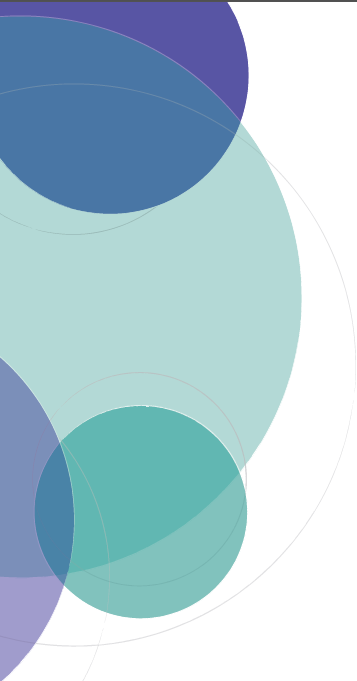 INTITULE DU PROJET :Identification :Nom :		Adresse :	Code postal :  	Commune : 	Téléphone : 	Télécopie : 	Courriel : 	Numéro SIRET :Numéro FINESS : Identification du représentant légal :Nom : 	Prénom : 	Fonction : 	Téléphone : 	Courriel : 	Identification de la personne chargée du présent dossier :Nom : 	Prénom : 	Fonction : 	Téléphone : 	Courriel : 	Existence d'un constat et des problématiques qui en découlent (enjeux de santé, dysfonctionnements observés, etc.) :Présentation du projet :Intitulé : Résumé du projet :Objectifs du projet :Public visé :Modalités de co-construction et de codécision avec les usagers et leurs représentantsDescription précise et concise du fonctionnement du projetdont finalité sociale dont caractère innovantdont méthodologie retenuedont modalités de modélisation dont pérennité du projet Délai : date de mise en œuvre et durée envisagée Zone géographique ou territoire de réalisation de l’action (quartier, commune, canton, département, zone géographique..). Préciser le nom du (des) territoire(s) concerné(s) :Demande :	 Labellisation seule « Etablissement ou service promoteur de démocratie en santé » Labellisation « Etablissement ou service promoteur de démocratie en santé » et financement Méthodes d’évaluation, indicateurs choisis, périodicité au regard des objectifs ci-dessus :Nature, objet et montant annuel des postes de dépenses les plus significatifs :Cofinancements éventuelsDate :Signature : Directeur ou son représentant 	Président de la commission des usagers ou du conseil de la vie sociale APPEL A PROJETS « ETABLISSEMENTS ET SERVICES ENGAGES EN DEMOCRATIE EN SANTE » Dossier - 20201-1. Présentation du promoteur 1-2. Contexte 1-3. Description du projet1-4. Evaluation de l’action et impact sur la démocratie en santé1-5. Budget prévisionnel de l’actionCe budget doit être établi en prenant en compte l’ensemble des coûts directs et indirects et l’ensemble des ressources affectées à l’action Il n’a pas vocation à financer des dépenses pérennes de personnel ni des dépenses d’investissement1-6. Informations complémentaires éventuelles  